Dokumentation im Corona-Jahr 2019/20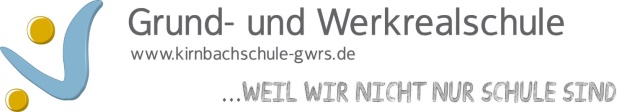 Bitte in Stichworten eintragenName der Lehrkraft: KirchenbauerDatum der Dokumentation: 22.07.2020Klasse in 2019/20FachDas haben wir bereits erledigtDas musste noch  offen bleiben9b (1+2)Bio(Schuljahr bis Ostern:  
Hr.Speck)Ökologie(Einführung, Ökosystem, abiotischer und biotischer Faktor, Leben in der Stadt, Vielfalt in Gewässern, Pflanzen im und am See)Exkurs Sexualkunde(Fragestunde)Ökologie (Nahrungsbeziehungen, Energiefluss in der Nahrungskette)